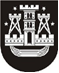 KLAIPĖDOS MIESTO SAVIVALDYBĖS TARYBASPRENDIMASDĖL VIEŠAME AUKCIONE PARDUODAMO KLAIPĖDOS MIESTO SAVIVALDYBĖS NEKILNOJAMOJO TURTO IR KITŲ NEKILNOJAMŲJŲ DAIKTŲ sąrašO PATVIRTINIMO2021 m. rugsėjo 30 d. Nr. T2-202KlaipėdaVadovaudamasi Lietuvos Respublikos vietos savivaldos įstatymo 16 straipsnio 2 dalies 26 punktu ir 18 straipsnio 1 dalimi, Lietuvos Respublikos valstybės ir savivaldybių turto valdymo, naudojimo ir disponavimo juo įstatymo 20 straipsnio 2 dalies 2 punktu ir 21 straipsnio 4 dalimi, Viešame aukcione parduodamo valstybės ir savivaldybių nekilnojamojo turto ir kitų nekilnojamųjų daiktų sąrašo sudarymo tvarkos aprašu, patvirtintu Lietuvos Respublikos Vyriausybės 2014 m. spalio 28 d. nutarimu Nr. 1179 „Dėl Viešame aukcione parduodamo valstybės ir savivaldybių nekilnojamojo turto ir kitų nekilnojamųjų daiktų sąrašo sudarymo tvarkos aprašo patvirtinimo“, ir atsižvelgdama į Klaipėdos miesto savivaldybės administracijos direktoriaus 2016 m. lapkričio 2 d. įsakymą Nr. AD1-3333 ,,Dėl gyvenamųjų patalpų – butų pripažinimo nereikalingais arba netinkamais (negalimais) naudoti“, 2020 m. rugsėjo 7 d. įsakymą Nr. AD2-1586 „Dėl patalpų pripažinimo nereikalingomis arba netinkamomis (negalimomis) naudoti“ ir 2021 m. rugpjūčio 17 d. įsakymą Nr. AD2-1564 „Dėl patalpų pripažinimo nereikalingomis arba netinkamomis (negalimomis) naudoti“, Klaipėdos miesto savivaldybės taryba nusprendžia:1. Patvirtinti Viešame aukcione parduodamo Klaipėdos miesto savivaldybės nekilnojamojo turto ir kitų nekilnojamųjų daiktų sąrašą (pridedama).2. Pripažinti netekusiu galios Klaipėdos miesto savivaldybės tarybos 2020 m. rugsėjo 24 d. sprendimą Nr. T2-225 „Dėl Viešame aukcione parduodamo Klaipėdos miesto savivaldybės nekilnojamojo turto ir kitų nekilnojamųjų daiktų sąrašo patvirtinimo“.Savivaldybės merasVytautas Grubliauskas